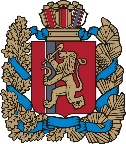 ИЗБИРАТЕЛЬНАЯ КОМИССИЯКРАСНОЯРСКОГО КРАЯРЕШЕНИЕг. Красноярск О Порядке и формах учета и отчетности о поступлении средств в избирательные фонды кандидатов, избирательных объединений и расходовании этих средств, в том числе по каждой операции, при проведении выборов депутатов Законодательного Собрания Красноярского края В соответствии с пунктом 10 статьи 23, пунктом 12 статьи 58 Федерального закона от 12.06.2002 № 67-ФЗ «Об основных гарантиях избирательных прав и права на участие в референдуме граждан Российской Федерации», статьей 13, пунктом 15 статьи 41 от Уставного закона Красноярского края от 21.04.2016 № 10-4435 «О выборах депутатов Законодательного Собрания Красноярского края» Избирательная комиссия Красноярского края РЕШИЛА:1. Утвердить Порядок и формы учета и отчетности о поступлении средств в избирательные фонды кандидатов, избирательных объединений и расходовании этих средств, в том числе по каждой операции, при проведении выборов депутатов Законодательного Собрания Красноярского края (прилагается).2. Признать утратившими силу:1) решение Избирательной комиссии Красноярского края от 17. 06.2016 № 187/1918-6 «О Порядке и формах учета и отчетности о поступлении средств в избирательные фонды кандидатов, избирательных объединений и расходовании этих средств, в том числе по каждой операции, при проведении выборов депутатов Законодательного Собрания Красноярского края»;2) решение Избирательной комиссии Красноярского края от 09.06.2018 № 68/650-7 «О внесении изменений в решение Избирательной комиссии Красноярского края от 17 июня 2016 года № 187/1918-6 «О Порядке и формах учета и отчетности о поступлении средств в избирательные фонды кандидатов, избирательных объединений и расходовании этих средств, в том числе по каждой операции, при проведении выборов депутатов Законодательного Собрания Красноярского края»; 3) решение Избирательной комиссии Красноярского края от 30.04.2019 № 107/949-7 «О внесении изменений в решение Избирательной комиссии Красноярского края от 17 июня 2016 года № 187/1918-6 «О Порядке и формах учета и отчетности о поступлении средств в избирательные фонды кандидатов, избирательных объединений и расходовании этих средств, в том числе по каждой операции, при проведении выборов депутатов Законодательного Собрания Красноярского края»;4) решение Избирательной комиссии Красноярского края от 20.01.2020 № 133/1128-7 «О внесении изменений в решение Избирательной комиссии Красноярского края от 17 июня 2016 года № 187/1918-6 «О Порядке и формах учета и отчетности о поступлении средств в избирательные фонды кандидатов, избирательных объединений и расходовании этих средств, в том числе по каждой операции, при проведении выборов депутатов Законодательного Собрания Красноярского края».3. Опубликовать настоящее решение на «Официальном интернет-портале правовой информации Красноярского края» (www.zakon.krskstate.ru) и разместить на официальном сайте Избирательной комиссии Красноярского края в информационно-телекоммуникационной сети «Интернет».ПОРЯДОК и формы учета и отчетности о поступлении средств в избирательные фонды кандидатов, избирательных объединений и расходовании этих средств, в том числе по каждой операции, при проведении выборов депутатов Законодательного Собрания Красноярского края   1. Общие положения1.1. В соответствии с Федеральным законом от 12.06. 2002 № 67-ФЗ «Об основных гарантиях избирательных прав и права на участие в референдуме граждан Российской Федерации» (далее - Федеральный закон) и Уставным законом Красноярского края от 21.04.2016 № 10-4435 «О выборах депутатов Законодательного Собрания Красноярского края» (далее - Уставный закон), кандидат, выдвинутый по одномандатному (двухмандатному) избирательному округу, избирательное объединение, выдвинувшее краевой список кандидатов, обязаны создать собственные избирательные фонды для финансирования своей избирательной кампании.  Кандидат, выдвинутый только в составе краевого списка кандидатов, избирательное объединение, выдвинувшее список кандидатов только по одномандатным (двухмандатным) избирательным округам, собственные избирательные фонды не создают.  1.2. Право распоряжаться средствами избирательного фонда кандидата принадлежит создавшему этот фонд кандидату, а также уполномоченному представителю кандидата по финансовым вопросам, действующему от имени кандидата на основании нотариально удостоверенной доверенности.  Право распоряжаться средствами избирательного фонда избирательного объединения принадлежит создавшему этот фонд избирательному объединению.1.3. Средства избирательных фондов имеют целевое назначение. Они могут использоваться кандидатами, избирательными объединениями только на покрытие расходов, связанных с проведением своей избирательной кампании.1.4. Кандидат, выдвинутый по одномандатному (двухмандатному) избирательному округу, вправе назначить уполномоченного представителя по финансовым вопросам.1.5. Избирательное объединение обязано назначить уполномоченных представителей по финансовым вопросам.2. Учет поступлений средств в избирательные фонды и расходования этих средств2.1. Кандидат, избирательное объединение, выдвинувшее краевой список кандидатов, создавшие избирательные фонды, обязаны вести учет поступления средств в соответствующие избирательные фонды и расходования указанных средств по форме (приложение № 1). Пример заполнения формы учета поступления средств в избирательный фонд и их расходования приведен в приложении № 2.2.2. Избирательные фонды кандидатов могут создаваться только за счет: а) собственных средств кандидата;б) средств, выделенных кандидату выдвинувшим его избирательным объединением;в) добровольных пожертвований граждан и юридических лиц. 2.3. Избирательные фонды избирательных объединений могут создаваться только за счет:а) собственных средств избирательного объединения;б) добровольных пожертвований граждан и юридических лиц.Собственными средствами избирательного объединения являются все денежные средства, находящиеся на текущих расчетных счетах политической партии, ее региональных отделений и иных зарегистрированных структурных подразделений этой политической партии.Собственные средства избирательного объединения могут поступить в избирательный фонд выдвинутого им кандидата, в избирательный фонд самого избирательного объединения как от самой политической партии и регионального отделения политической партии, выступающего в качестве избирательного объединения, так и с расчетного счета регионального отделения этой политической партии, образованного в другом субъекте Российской Федерации, с указанием в реквизите «Назначения платежа» платежного документа (распоряжения о переводе денежных средств) ( далее -платежный документ (распоряжение) соответственно «Средства избирательного объединения, выдвинувшего кандидата», «Собственные средства политической партии» или «Собственные средства избирательного объединения». 2.4. Предельный размер расходования средств избирательного фонда кандидата не может превышать 30 млн. рублей.2.5. Предельная сумма всех расходов из средств избирательного фонда избирательного объединения не может превышать 300 млн. рублей.2.6. В случае дополнительного выдвижения кандидатов, краевых списков кандидатов при обстоятельствах, указанных в пункте 4 статьи 31 Уставного закона, предельный размер расходования средств избирательного фонда ранее зарегистрированного кандидата, средств избирательного фонда избирательного объединения, ранее зарегистрировавшего краевой список кандидатов, увеличивается в 1,5 раза.2.7. Предельные размеры собственных средств и добровольных пожертвований граждан и юридических лиц, исчисляемые от предельной суммы расходов из средств избирательных фондов кандидатов, избирательных объединений, в период избирательной кампании приведены в приложении № 3.2.8. Добровольным пожертвованием признается: для юридического лица - безвозмездное перечисление денежных средств со своего расчетного счета на специальный избирательный счет кандидата, избирательного объединения; для гражданина - безвозмездное внесение собственных средств на специальный избирательный счет кандидата, избирательного объединения.2.9. Добровольное пожертвование гражданина Российской Федерации в избирательный фонд вносится лично гражданином на специальный избирательный счет через отделение связи, кредитную организацию из собственных средств по предъявлении паспорта или документа, заменяющего паспорт гражданина. При внесении добровольного пожертвования гражданин в платежном документе (распоряжении) указывает следующие сведения о себе: фамилию, имя, отчество (при наличии), дату рождения, адрес места жительства, серию и номер паспорта или заменяющего его документа, информацию о гражданстве.При внесении добровольного пожертвования гражданином, который включен в список физических лиц, выполняющих функции иностранного агента, и (или) информация о котором включена в реестр иностранных средств массовой информации, выполняющих функции иностранного агента, такой гражданин указывает в платежном документе (распоряжении) информацию об этом.2.10. Добровольное пожертвование юридического лица в избирательный фонд осуществляется в безналичном порядке путем перечисления (перевода) денежных средств на специальный избирательный счет. Платежные документы (распоряжения) на перечисление (перевод) добровольных пожертвований на специальный избирательный счет составляются юридическими лицами в соответствии с требованиями нормативных актов Центрального банка Российской Федерации, устанавливающих правила осуществления перевода денежных средств.При переводе добровольного пожертвования юридическим лицом в реквизите «Назначение платежа» платежного документа (распоряжения) указываются слово «пожертвование» и следующие сведения: дата регистрации юридического лица, отметка об отсутствии ограничений, предусмотренных пунктом 6 статьи 58 Федерального закона. В качестве отметки об отсутствии ограничений используется следующая запись: «Ограничения, предусмотренные пунктом 6 статьи 58 ФЗ от 12.06.2002 № 67-ФЗ, отсутствуют», допускается сокращение «Отс. огр.».2.11. Индивидуальный предприниматель при внесении (перечислении) добровольного пожертвования указывает в платежном документе (распоряжении) реквизиты, предусмотренные пунктом 2.9 настоящего Порядка, обязательные для жертвователей - граждан.2.12. Запрещается вносить пожертвования в избирательные фонды кандидатов, зарегистрированных кандидатов, избирательных объединений:1) иностранным государствам и иностранным организациям;2) иностранным гражданам;3) лицам без гражданства;4) гражданам Российской Федерации, не достигшим возраста 18 лет на день голосования;5) российским юридическим лицам с иностранным участием, если доля (вклад) иностранного участия в их уставном (складочном) капитале превышает 30 процентов на день официального опубликования (публикации) решения о назначении выборов депутатов Законодательного Собрания Красноярского края (для открытых акционерных обществ - на день составления списка лиц, имеющих право участвовать в годовом общем собрании акционеров за предыдущий финансовый год);6) международным организациям и международным общественным движениям;7) органам государственной власти, иным государственным органам, органам местного самоуправления;8) государственным и муниципальным учреждениям, государственным и муниципальным унитарным предприятиям;9) юридическим лицам, в уставном (складочном) капитале которых доля (вклад) Российской Федерации, субъектов Российской Федерации и (или) муниципальных образований превышает 30 процентов на день официального опубликования (публикации) решения о назначении выборов депутатов Законодательного Собрания Красноярского края (для открытых акционерных обществ - на день составления списка лиц, имеющих право участвовать в годовом общем собрании акционеров за предыдущий финансовый год);10) организациям, учрежденным государственными органами и (или) органами местного самоуправления (за исключением акционерных обществ, учрежденных в порядке приватизации); организациям, учрежденным юридическими лицами, указанными в подпунктах 5 и 9 настоящего пункта; организациям, имеющим в своем уставном (складочном) капитале долю (вклад) юридических лиц, указанных в подпунктах 5 и 9 настоящего пункта, превышающую (превышающий) 30 процентов на день официального опубликования (публикации) решения о назначении выборов депутатов Законодательного Собрания Красноярского края (для открытых акционерных обществ - на день составления списка лиц, имеющих право участвовать в годовом общем собрании акционеров за предыдущий финансовый год);11) воинским частям, военным учреждениям и организациям, правоохранительным органам;12) благотворительным и религиозным организациям, а также учрежденным ими организациям;13) анонимным жертвователям. Под анонимным жертвователем понимается гражданин, который при внесении пожертвования не указал в распоряжении о переводе денежных средств любое из следующих сведений: фамилию, имя и отчество, адрес места жительства - или указал недостоверные сведения, либо юридическое лицо, о котором в распоряжении о переводе денежных средств на внесение пожертвования не указано любое из следующих сведений: идентификационный номер налогоплательщика, наименование, банковские реквизиты - или указаны недостоверные сведения;14) юридическим лицам, зарегистрированным менее чем за один год до дня голосования на выборах депутатов Законодательного Собрания Красноярского края, а также некоммерческим организациям, выполняющим функции иностранного агента, российским юридическим лицам, информация о которых включена в реестр иностранных средств массовой информации, выполняющих функции иностранного агента;15) некоммерческим организациям, получавшим в течение года, предшествующего дню внесения пожертвования в избирательный фонд, денежные средства либо иное имущество от:иностранных государств, а также от указанных в подпунктах 1 - 4, 6 - 8, 11 - 14 настоящего пункта органов, организаций или физических лиц;российских юридических лиц с иностранным участием, если доля (вклад) иностранного участия в их уставном (складочном) капитале превышала (превышал) 30 процентов на день перечисления этих денежных средств либо передачи иного имущества (для открытых акционерных обществ - на день составления списка лиц, имеющих право участвовать в годовом общем собрании акционеров за предыдущий финансовый год);юридических лиц, в уставном (складочном) капитале которых доля (вклад) Российской Федерации, субъектов Российской Федерации и (или) муниципальных образований превышала (превышал) 30 процентов на день перечисления этих денежных средств либо передачи иного имущества (для открытых акционерных обществ - на день составления списка лиц, имеющих право участвовать в годовом общем собрании акционеров за предыдущий финансовый год);организаций, учрежденных государственными органами и (или) органами местного самоуправления (за исключением акционерных обществ, учрежденных в порядке приватизации);организаций, учрежденных юридическими лицами, указанными в абзацах третьем и четвертом настоящего подпункта;организаций, в уставном (складочном) капитале которых доля (вклад) юридических лиц, указанных в абзацах третьем и четвертом настоящего подпункта, превышала (превышал) 30 процентов на день перечисления этих денежных средств либо передачи иного имущества (для открытых акционерных обществ - на день составления списка лиц, имеющих право участвовать в годовом общем собрании акционеров за предыдущий финансовый год).2.13. Некоммерческие организации, указанные в подпункте 15 пункта 2.12 настоящего Порядка, не вправе вносить пожертвования в избирательный фонд кандидата, зарегистрированного кандидата, избирательного объединения только в случае, если полученные этими некоммерческими организациями денежные средства либо иное имущество не были возвращены ими перечислившим эти денежные средства либо передавшим иное имущество иностранным государствам, органам, организациям или физическим лицам, указанным в абзацах втором - седьмом подпункта 15 пункта 2.12 настоящего Порядка (в случае невозможности возврата не были перечислены (переданы) в доход Российской Федерации), до дня внесения пожертвования в избирательный фонд.2.14. Кандидат, избирательное объединение вправе возвратить жертвователю любое пожертвование в избирательный фонд, за исключением пожертвования, внесенного анонимным жертвователем.2.15. Если добровольное пожертвование внесено гражданином или юридическим лицом, не имеющими права осуществлять такое пожертвование, либо пожертвование внесено с нарушением требований пунктов 2.9 и 2.10 настоящего Порядка, либо пожертвование внесено в размере, превышающем максимальный размер такого пожертвования, указанный в приложении № 3 к настоящему Порядку, кандидат, избирательное объединение обязаны не позднее чем через 10 дней со дня поступления пожертвования на соответствующий специальный избирательный счет возвратить его жертвователю в полном объеме или ту его часть, которая превышает установленный максимальный размер пожертвования (за вычетом расходов на пересылку), с указанием причины возврата. 2.16. Пожертвование, внесенное в избирательный фонд кандидата, избирательного объединения анонимным жертвователем, не позднее чем через 10 дней со дня его поступления на специальный избирательный счет перечисляется кандидатом, избирательным объединением в доход краевого бюджета.2.17. Кандидат, избирательное объединение не несут ответственности за принятие пожертвований, при внесении которых жертвователи указали сведения, предусмотренные пунктами 2.9 и 2.10 настоящего Порядка и оказавшиеся недостоверными или неполными, если кандидат, избирательное объединение своевременно не получили информацию о неправомерности данных пожертвований или неполноте сведений о жертвователе.2.18. Соответствующие избирательные комиссии осуществляют контроль за порядком формирования средств избирательных фондов кандидатов, избирательных объединений и расходованием этих средств.При поступлении в распоряжение окружной избирательной комиссии, Избирательной комиссии Красноярского края информации о внесении добровольных пожертвований с нарушением требований, предусмотренных пунктами 2.9, 2.10, 2.12 настоящего Порядка, указанная информация незамедлительно сообщается окружной избирательной комиссией, Избирательной комиссией Красноярского края соответствующему кандидату либо его уполномоченному представителю по финансовым вопросам, уполномоченному представителю избирательного объединения по финансовым вопросам. 2.19. Граждане и юридические лица вправе оказывать финансовую поддержку кандидату, избирательному объединению только через соответствующие избирательные фонды.2.20. Средства избирательных фондов имеют целевое назначение и могут использоваться кандидатами, избирательными объединениями только:а) на финансовое обеспечение организационно-технических мер, направленных на сбор подписей избирателей в поддержку выдвижения кандидата, списка кандидатов, в том числе на оплату труда лиц, привлекаемых для сбора подписей избирателей;б) на проведение предвыборной агитации, а также на оплату работ (услуг) информационного и консультационного характера;в) на оплату других работ (услуг), выполненных (оказанных) гражданами и юридическими лицами, а также иных расходов, непосредственно связанных с проведением кандидатом, избирательным объединением своей избирательной кампании.2.21. Реализация товаров, выполнение оплачиваемых работ (оказание платных услуг), прямо или косвенно связанных с выборами, гражданами и юридическими лицами для кандидата, избирательного объединения должны оформляться договором в письменной форме с указанием сведений об объеме поручаемой работы (оказываемой услуги), ее стоимости, расценок по видам работ (услуг), порядка оплаты и сроков выполнения работ (оказания услуг).2.22. Запрещаются без документально подтвержденного согласия кандидата, уполномоченного представителя кандидата по финансовым вопросам (в случае его назначения), уполномоченного представителя избирательного объединения по финансовым вопросам и без оплаты из средств соответствующего избирательного фонда выполнение оплачиваемых работ (оказание платных услуг), реализация товаров, прямо или косвенно связанных с выборами депутатов Законодательного Собрания Красноярского края и направленных на достижение определенного результата на выборах. Подписанный сторонами договор является документом, подтверждающим согласие кандидата, уполномоченного представителя кандидата по финансовым вопросам (в случае его назначения), уполномоченного представителя избирательного объединения по финансовым вопросам на выполнение указанных работ (оказание услуг).В случаях использования средств избирательного фонда на покрытие иных расходов, непосредственно связанных с проведением избирательной кампании, по которым законодательством Российской Федерации не предусмотрена обязательная письменная форма договора (договор розничной купли - продажи, перевозки груза или пассажира), оформляется согласие кандидата, уполномоченного представителя кандидата по финансовым вопросам, уполномоченного представителя избирательного объединения по финансовым вопросам на выполнение работ (оказание услуг) по формам (приложения № 4 и 6). Оплата указанных расходов может быть произведена наличными денежными средствами. Примеры заполнения форм согласия кандидата, уполномоченного представителя кандидата по финансовым вопросам, уполномоченного представителя избирательного объединения по финансовым вопросам приведены в приложениях № 5 и 7.Выполненные работы, оказанные услуги должны подтверждаться актом выполненных работ (оказанных услуг), подписанными исполнителем и кандидатом, уполномоченным представителем кандидата по финансовым вопросам, уполномоченным представителем избирательного объединения по финансовым вопросам, накладными на получение товаров, товарно- транспортными накладными, проездными документами, товарными или кассовыми чеками, квитанциями к приходному ордеру, бланками строгой отчетности.2.23. Расчеты между кандидатом, избирательным объединением и юридическими лицами за такое выполнение работ (оказание услуг), такую реализацию товаров производятся только в безналичном порядке.2.24. Расчеты между кандидатом, избирательным объединением и физическим лицом допускаются наличными денежными средствами, снятыми со специального избирательного счета.Все операции по снятию наличных денежных средств должны быть отражены в кассовой книге. Операции в кассовой книге отражаются в хронологическом порядке. На титульном листе кассовой книги указывается фамилия, имя, отчество кандидата, наименование избирательного объединения, а также период, на который открывается кассовая книга. Листы кассовой книги должны быть пронумерованы, прошнурованы и скреплены печатью на последней странице. Все пустые строки в кассовой книге необходимо перечеркнуть в виде буквы Z или крест - накрест.Кассовая книга подписывается кандидатом, уполномоченным представителем кандидата по финансовым вопросам (в случае его назначения), уполномоченным представителем избирательного объединения по финансовым вопросам.2.25. Запрещается изготовление предвыборных агитационных материалов без предварительной оплаты из средств соответствующего избирательного фонда и с нарушением требований, предусмотренных пунктом 13 статьи 39 Уставного закона и пунктом 2.22 настоящего Порядка.2.26. В договоре о предоставлении кандидату, избирательному объединению платного эфирного времени указываются следующие условия: вид (форма) предвыборной агитации, дата и время выхода в эфир агитационного материала, продолжительность предоставляемого эфирного времени, размер и порядок его оплаты, формы и условия участия журналиста (ведущего) в теле - и радиопередаче. После выполнения условий договора оформляются акт об оказании услуг и справка об использованном эфирном времени, в которых отмечается исполнение обязательств по договору с указанием программы (канала) вещания, названия передачи, даты и времени ее выхода в эфир.2.27. Платежный документ (распоряжение) о перечислении в полном объеме средств в оплату стоимости эфирного времени представляется в кредитную организацию зарегистрированным кандидатом или его уполномоченным представителем по финансовым вопросам, уполномоченным представителем избирательного объединения по финансовым вопросам не позднее чем за два дня до дня предоставления эфирного времени. Копия платежного документа (распоряжения) с отметкой кредитной организации представляется зарегистрированным кандидатом или его уполномоченным представителем по финансовым вопросам, уполномоченным представителем избирательного объединения по финансовым вопросам в организацию телерадиовещания до предоставления эфирного времени. В случае нарушения указанных условий предоставление эфирного времени не допускается.2.28. Платежный документ (распоряжение) о перечислении в полном объеме средств в оплату стоимости печатной площади представляется в кредитную организацию зарегистрированным кандидатом или его уполномоченным представителем по финансовым вопросам, уполномоченным представителем избирательного объединения по финансовым вопросам не позднее чем за два дня до дня опубликования предвыборного агитационного материала. Копия платежного документа (распоряжения) с отметкой кредитной организации представляется зарегистрированным кандидатом или его уполномоченным представителем по финансовым вопросам, уполномоченным представителем избирательного объединения по финансовым вопросам в редакцию периодического печатного издания до предоставления печатной площади. В случае нарушения указанных условий предоставление печатной площади не допускается.2.29. Во всех материалах, размещаемых в периодических печатных изданиях и оплачиваемых из средств избирательного фонда зарегистрированного кандидата, избирательного объединения, зарегистрировавшего краевой список кандидатов, должна помещаться информация о том, из средств избирательного фонда какого кандидата, какого избирательного объединения была произведена оплата соответствующей публикации, а также иная информация в соответствии с требованиями пункта 14 статьи 38 Уставного закона. 2.30. Все печатные и аудиовизуальные предвыборные агитационные материалы должны содержать следующие сведения об изготовителе: для юридического лица - наименование, юридический адрес и идентификационный номер налогоплательщика организации, для гражданина - фамилию, имя, отчество, наименование субъекта Российской Федерации, района, города, иного населенного пункта, где находится его место жительства; сведения о заказчике: для юридического лица - наименование организации, для гражданина - фамилию, имя, отчество; а также информацию о тираже, дате изготовления, указание об оплате изготовления данных агитационных материалов из средств соответствующего избирательного фонда, иную информацию в соответствии с требованиями пункта 13 статьи 39 Уставного закона.2.31. Оплата изготовления, а также распространения каждого тиража предвыборного агитационного материала должна производиться отдельными платежными документами (распоряжениями).При перечислении кандидатом, избирательным объединением денежных средств за изготовление предвыборных агитационных материалов в реквизите «Назначение платежа» платежного документа (распоряжения) рекомендуется указывать наименование, тираж, дату изготовления агитационного материала, а также реквизиты договора на его изготовление.Наименование предвыборного агитационного материала определяется кандидатом, избирательным объединением самостоятельно. Указанное в платежном документе (распоряжении) наименование предвыборного агитационного материалы должно совпадать с наименованием агитационного материала, указываемого при его представлении в соответствующую избирательную комиссию в соответствии требованиями пункта 14 статьи 39 Уставного закона. Допускается использование первых слов наименования предвыборного агитационного материала или сокращений, позволяющих идентифицировать данный агитационный материал. Пример заполнения реквизита «Назначение платежа»:Листовка А4 «Власть должна служить народу», тираж 2000 шт., дата изготовления: 22.08.2021; договор от 15.08.2021 N 65-8, XXXX руб., без НДС».2.32. Расходы на проведение предвыборной агитации осуществляются за счет средств соответствующих избирательных фондов. Агитация за кандидата, краевой список кандидатов, оплачиваемая из средств избирательных фондов других кандидатов, избирательных объединений, запрещается. Зарегистрированный кандидат, выдвинутый избирательным объединением, вправе использовать предоставленные ему эфирное время, печатную площадь для проведения предвыборной агитации за выдвинувшее его избирательное объединение, а также за других зарегистрированных кандидатов, выдвинутых этим же избирательным объединением.Избирательное объединение, выдвинувшее зарегистрированных кандидатов, краевой список кандидатов, вправе использовать предоставленные ему эфирное время, печатную площадь для проведения предвыборной агитации за выдвинутых им зарегистрированных кандидатов.2.33. В период избирательной кампании оплата рекламы коммерческой и иной не связанной с выборами депутатов Законодательного Собрания Красноярского края деятельности с использованием фамилии или изображения кандидата, а также рекламы с использованием наименования, эмблемы или иной символики избирательного объединения, выдвинувшего кандидата, краевой список кандидатов, осуществляется только за счет средств соответствующего избирательного фонда.2.34. Допускается добровольное бесплатное личное выполнение гражданином работ (оказание услуг) для кандидата, избирательного объединения в ходе избирательной кампании без привлечения третьих лиц.2.35. Граждане и юридические лица могут оказывать финансовую поддержку кандидату, избирательному объединению при условии заключения договоров и оплаты по этим договорам за счет средств соответствующих избирательных фондов.Договоры (соглашения) с гражданами и юридическими лицами о выполнении работ (об оказании услуг), связанных с избирательной кампанией кандидата, избирательного объединения, заключаются лично кандидатом либо его уполномоченным представителем по финансовым вопросам, уполномоченным представителем избирательного объединения по финансовым вопросам. 3. Запреты на расходование средств помимо избирательного фонда3.1. Кандидаты вправе использовать на финансовое обеспечение организационно-технических мероприятий, связанных со сбором подписей избирателей, проведение предвыборной агитации, осуществление другой деятельности, направленной на достижение определенного результата на выборах депутатов Законодательного Собрания Красноярского края, только денежные средства, поступившие в их избирательные фонды в установленном Уставным законом порядке.Избирательные объединения вправе использовать на финансовое обеспечение организационно-технических мероприятий, связанных со сбором подписей избирателей, проведение предвыборной агитации,  осуществление другой деятельности, направленной на достижение определенного результата на выборах депутатов Законодательного Собрания Красноярского края, только денежные средства (в том числе собственные денежные средства избирательного объединения), поступившие в их избирательные фонды в установленном Уставным законом порядке. 3.2. Избирательное объединение вправе для целей своей избирательной кампании использовать без оплаты из средств своего избирательного фонда недвижимое и движимое имущество (за исключением ценных бумаг, печатной продукции и расходных материалов), находящееся в его пользовании (в том числе на правах аренды) на день публикации решения о назначении выборов депутатов Законодательного Собрания Красноярского края.3.3. Кандидат, избирательное объединение для финансирования соответствующей избирательной кампании вправе использовать только те средства, которые перечислены отправителями на специальные избирательные счета их избирательных фондов до дня (первого дня)   голосования в порядке, установленном Уставным законом.3.4. Запрещаются бесплатное выполнение или выполнение по необоснованно заниженным (завышенным) расценкам юридическими лицами, их филиалами, представительствами и иными подразделениями работ, реализация товаров, оказание услуг, прямо или косвенно связанных с выборами депутатов Законодательного Собрания Красноярского края и направленных на достижение определенного результата на выборах. Материальная поддержка может быть оказана кандидату, избирательному объединению только при ее компенсации за счет средств соответствующего избирательного фонда.Под необоснованным занижением расценок понимается реализация товаров, выполнение работ либо оказание услуг по ценам в два и более раза ниже средних по Красноярскому краю, а под необоснованным завышением - реализация товаров, выполнение работ либо оказание услуг по ценам, превышающим в два и более раза средние по Красноярскому краю.3.5. Кандидатам, избирательным объединениям, их уполномоченным представителям и доверенным лицам, а также иным лицам и организациям при проведении предвыборной агитации запрещается осуществлять подкуп избирателей: вручать им денежные средства, подарки и иные материальные ценности, кроме как за выполнение организационной работы, сбор подписей избирателей, участие в проведении предвыборной агитации; производить вознаграждение избирателей, выполнявших указанную организационную работу, сбор подписей, участвовавших в предвыборной агитации, в зависимости от итогов голосования или обещать произвести такое вознаграждение; проводить льготную распродажу товаров, бесплатно распространять любые товары, за исключением печатных материалов (в том числе иллюстрированных) и значков, специально изготовленных для избирательной кампании за счет средств избирательного фонда; оказывать услуги безвозмездно или на льготных условиях, а также воздействовать на избирателей посредством обещания им денежных средств, ценных бумаг и других материальных благ (в том числе по итогам голосования), оказания услуг иначе, чем на основании принимаемых в соответствии с законодательством Российской Федерации решений органов государственной власти, органов местного самоуправления.4. Отчетность по средствам избирательных фондов4.1. В течение 30 дней со дня официального опубликования постановления Законодательного Собрания Красноярского края о назначении выборов депутатов Законодательного Собрания Красноярского края нового созыва Избирательная комиссия Красноярского края, окружная избирательная комиссия направляют в адрес кредитной организации, в которой открыты специальные избирательные счета кандидатов, избирательных объединений сведения о реквизитах счета для перечисления (перевода) в доход краевого бюджета пожертвований, внесенных анонимными жертвователями, и остатка неизрасходованных денежных средств избирательных фондов, которые не могут быть перечислены (переведены) жертвователям (с учетом расходов на пересылку4.2. Кредитная организация периодически представляет соответствующей окружной избирательной комиссии, Избирательной комиссии Красноярского края сведения о поступлении средств на соответствующие специальные избирательные счета и расходовании этих средств соответственно кандидата, избирательного объединения с использованием автоматизированной системы дистанционного банковского обслуживания (далее – система ДБО). Сведения представляются ежедневно по рабочим дням за весь предыдущий операционный день.В случае отсутствия системы ДБО или возникновения проблем с передачей данных указанные сведения представляются в машиночитаемом виде или на бумажном носителе за подписью руководителя кредитной организации и печатью кредитной организации не реже одного раза в неделю, а менее чем за 10 дней до дня (первого дня) голосования - не реже одного раза в три операционных дня по формам (приложения № 8, 10).Положение о представлении этих сведений включается в договор специального избирательного счета.Примеры заполнения сведений о поступлении средств на специальный избирательный счет кандидата, избирательного объединения и расходовании этих средств, приведены в приложениях № 9, 11.4.3. Кандидат, избирательное объединение обязаны представить соответственно в окружную избирательную комиссию, Избирательную комиссию Красноярского края финансовые отчеты (первый и итоговый) и учет поступления и расходования средств соответствующего избирательного фонда.4.4. До сдачи итогового финансового отчета все наличные средства, оставшиеся у кандидата, избирательного объединения должны быть возвращены кандидатом либо его уполномоченным представителем по финансовым вопросам, уполномоченными представителями избирательного объединения по финансовым вопросам на соответствующие специальные избирательные счета. При этом в платежном документе (распоряжении) на возврат наличных средств указывается: «Возврат наличных денежных средств кандидата, избирательного объединения».4.5. Кандидат, избирательное объединение после дня голосования либо после принятия решения об отказе в регистрации кандидата, краевого списка кандидатов, отмене или аннулировании регистрации и до представления итогового финансового отчета обязаны перечислить неизрасходованные средства, находящиеся на соответствующем специальном избирательном счете, гражданам и (или) юридическим лицам, внесшим (перечислившим) добровольные пожертвования в соответствующие избирательные фонды, пропорционально вложенным ими средствам (за вычетом расходов на пересылку).Остаток неизрасходованных средств, которые не могут быть возвращены жертвователям в указанном порядке, подлежит перечислению в доход краевого бюджета.4.6. По истечении 60 дней со дня (последнего дня) голосования кредитная организация обязана перечислить оставшиеся на специальном избирательном счете кандидата, избирательного объединения неизрасходованные средства в доход краевого бюджета и закрыть этот счет.4.7. Кандидат либо его уполномоченный представитель по финансовым вопросам, уполномоченный представитель избирательного объединения по финансовым вопросам представляют на бумажном носителе и в машиночитаемом виде (на электронном носителе (компакт диске (CD), USB - флеш-накопителе) в соответствующую избирательную комиссию свои финансовые отчеты со следующей периодичностью:1) первый финансовый отчет - одновременно с представлением документов, необходимых для регистрации кандидата, краевого списка кандидатов, в установленном Уставным законом порядке. В отчет включаются сведения по состоянию на дату, которая не более чем на пять дней предшествует дате сдачи отчета;2) итоговый финансовый отчет - не позднее чем через 30 дней со дня официального опубликования общих результатов выборов депутатов Законодательного Собрания Красноярского края.4.8. Финансовый отчет (первый, итоговый) составляется по форме (приложение № 12). Пример заполнения финансового отчета приведен в приложении № 13.Остаток средств на специальном избирательном счете на дату составления первого финансового отчета подтверждается заверенным кредитной организацией документом, прилагаемым к отчету.К итоговому финансовому отчету прилагаются первичные финансовые документы (приложение № 14), подтверждающие поступление средств на специальный избирательный счет и расходование этих средств, заверенный кредитной организацией документ о закрытии специального избирательного счета (в случае если на специальном избирательном счете имеется неизрасходованный остаток денежных средств, то заверенный кредитной организацией документ об остатке денежных средств на этом счете), сведения по учету поступления и расходования денежных средств избирательного фонда (приложение №1) на бумажном носителе и в машиночитаемом виде (на электронном носителе (компакт диске (CD), USB-флеш-накопителе), пояснительная записка, а также экземпляры печатных агитационных материалов или их копии, экземпляры аудиовизуальных агитационных материалов, фотографии иных агитационных материалов со сведениями о месте нахождения (об адресе места жительства) организации (лица), изготовившей и заказавшей (изготовившего и заказавшего) эти материалы.В сведениях по учету поступления и расходования денежных средств избирательного фонда кандидата, избирательного объединения в графе «Шифр строки финансового отчета» указывается, в какой строке финансового отчета учтены каждое поступление, возврат, расходование средств избирательного фонда.Первичные финансовые документы к итоговому финансовому отчету представляются в хронологической последовательности по мере отражения финансовых операций на специальных избирательных счетах. При этом за основу принимаются выписки кредитных организаций по специальному избирательному счету, к которым прилагаются соответствующие документы, послужившие основанием для зачисления либо списания средств по счетам.К итоговому финансовому отчету прилагается опись указанных в настоящем пункте документов и материалов по форме, приведенной в приложении № 15.Все прилагаемые к итоговому финансовому отчету документы и материалы должны быть представлены в сброшюрованном виде и иметь сквозную нумерацию страниц, включая приложения. 4.9. Финансовые отчеты (первый, итоговый), учет поступления и расходования средств соответствующего избирательного фонда подписываются и представляются кандидатом или его уполномоченным представителем по финансовым вопросам (при наличии соответствующих полномочий), уполномоченным представителем избирательного объединения по финансовым вопросам соответственно в окружную избирательную комиссию, Избирательную комиссию Красноярского края. Представление кандидатами (их уполномоченными представителями по финансовым вопросам), уполномоченными представителями избирательного объединения по финансовым вопросам итоговых финансовых отчетов в соответствующие избирательные комиссии оформляется актами приема.4.10. Если кандидат утратил свой статус, обязанность сдачи финансового отчета возлагается на соответствующего гражданина, являвшегося кандидатом. Обязанность сдачи финансового отчета избирательного объединения возлагается на уполномоченного представителя избирательного объединения по финансовым вопросам.4.11. Первичные финансовые документы должны содержать следующие обязательные реквизиты: наименование и дату составления документа; наименование организации либо фамилию, имя, отчество индивидуального предпринимателя, от имени которых составлен документ; содержание хозяйственной операции в натуральном и денежном выражении; наименование должности, фамилию и инициалы лица, ответственного за совершение хозяйственной операции и правильность ее оформления; личную подпись указанного лица.4.12. Платежные документы (распоряжения) на перечисление денежных средств представляются в форме надлежащим образом заверенной копии: указывается должность лица, заверившего копию, его личная подпись, расшифровка подписи (фамилия, инициалы), дата заверения и проставляется оттиск печати (при наличии). Указанная копия может быть заверена кредитной организацией либо кандидатом, уполномоченным представителем кандидата по финансовым вопросам, уполномоченным представителем избирательного объединения по финансовым вопросам. 5. Сведения, подлежащие опубликованию и размещению в сети Интернет5.1. Окружные избирательные комиссии, Избирательная комиссия Красноярского края периодически до дня голосования, но не реже одного раза в две недели направляет в редакции средств массовой информации для опубликования сведения о поступлении средств в избирательные фонды кандидатов, избирательных объединений и расходовании этих средств в объеме согласно форме (приложение № 16).Редакции региональных государственных периодических печатных изданий обязаны публиковать указанные сведения в течение трех дней со дня их получения.5.2. Сведения, указанные в п.5.1 настоящего Порядка, размещаются Избирательной комиссией Красноярского края на официальном сайте Избирательной комиссии Красноярского края в информационно-телекоммуникационной сети «Интернет».5.3. Обязательному опубликованию и размещению подлежат сведения:а) о финансовой операции по расходованию средств из соответствующего избирательного фонда, в случае если ее размер превышает 50 тыс. рублей;б) о юридических лицах, перечисливших в соответствующий избирательный фонд добровольные пожертвования в сумме, превышающей 25 тыс. рублей;в) о количестве граждан, внесших в соответствующий избирательный фонд добровольные пожертвования в сумме, превышающей 20 тыс. рублей;г) о средствах, возвращенных жертвователям из соответствующего избирательного фонда, в том числе об основаниях возврата;д) об общей сумме средств, поступивших в соответствующий избирательный фонд, и об общей сумме израсходованных средств.5.4. Избирательная комиссия Красноярского края, окружные избирательные комиссии передают в редакции средств массовой информации для опубликования, копии финансовых отчетов, указанных в пункте 4.6. настоящего Порядка не позднее чем через пять дней со дня их получения.6. Ответственность за нарушение порядка формирования и расходования средств избирательных фондов6.1. Ответственность за нарушение порядка формирования и расходования средств избирательных фондов, непредставление, несвоевременное представление либо неполное представление отчетности по установленным настоящим Порядком формам и недостоверность данных, содержащихся в отчетах, несут кандидаты, граждане, являвшиеся кандидатами, уполномоченные представители избирательных объединений по финансовым вопросам.6.2. Лица, нарушающие правила финансирования избирательной кампании, несут уголовную, административную либо иную ответственность в соответствии с законодательством Российской Федерации.У Ч Е Тпоступления и расходования денежных средствизбирательного фонда кандидата / избирательного объединенияII. Возвращено денежных средств в избирательный фонд (в т.ч. ошибочно перечисленных, неиспользованных) III. Возвращено, перечислено в доход краевого бюджета средств из избирательного фондаIV. Израсходовано средств из избирательного фондаУ Ч Е Тпоступления и расходования денежных средствизбирательного фонда кандидата / избирательного объединения Поступило средств в избирательный фондII. Возвращено денежных средств в избирательный фонд (в т.ч. ошибочно перечисленных, неиспользованных) II. Возвращено, перечислено в доход краевого бюджета средств из избирательного фондаIV. Израсходовано средств из избирательного фондаПредельные размеры собственных средств кандидата, избирательного объединения и добровольных пожертвований граждан и юридических лиц в избирательные фонды кандидатов, избирательных объединенийП О Д Т В Е Р Ж Д Е Н И Е согласия уполномоченного представителя кандидата по финансовым вопросам, уполномоченного представителя избирательного объединения по финансовым вопросам при проведении выборов депутатов Законодательного Собрания Красноярского края  являющийся на основании доверенности № ___ от «__» _____ 20__ года уполномоченным представителем кандидата по финансовым вопросам (уполномоченным представителем избирательного объединения по финансовым вопросам) на выполнение работ (реализацию товаров, оказание услуг) согласно договору от «__» _____ 20__ года № _ и их оплату за счет средств избирательного фонда.П О Д Т В Е Р Ж Д Е Н И Е согласия уполномоченного представителя кандидата по финансовым вопросам, уполномоченного представителя избирательного объединения по финансовым вопросам при проведении выборов депутатов Законодательного Собрания Красноярского края четвертого созыва являющийся на основании доверенности № 3 от «15» июля 2021 года уполномоченным представителем кандидата по финансовым вопросам (уполномоченным представителем избирательного объединения по финансовым вопросам) на выполнение работ (реализацию товаров, оказание услуг) согласно договору от «10» августа 2021 года № 88 и их оплату за счет средств избирательного фонда.П О Д Т В Е Р Ж Д Е Н И Е согласия кандидата при поведении выборов депутатов Законодательного Собрания Красноярского краяявляющийся кандидатом в депутаты  Законодательного Собрания Красноярского края ____________ созыва на выполнение работ (реализацию товаров, оказание услуг) согласно договору от «__» ________ 20__ года № ___ и их оплату за счет средств избирательного фонда.П О Д Т В Е Р Ж Д Е Н И Е согласия кандидата при поведении выборов депутатов Законодательного Собрания Красноярского краяявляющийся кандидатом в депутаты  Законодательного Собрания Красноярского края четвертого созыва на выполнение работ (реализацию товаров, оказание услуг) согласно договору от «11» августа 2021 года № 101 и их оплату за счет средств избирательного фонда, а также на распространение агитационных печатных материалов.С В Е Д Е Н И Яо поступлении денежных средств на специальный избирательныйсчет кандидата/избирательного объединения                                                                           По состоянию на " __ " __________ 20__ годаС В Е Д Е Н И Яо поступлении денежных средств на специальный избирательныйсчет кандидата/избирательного объединения                                                                           По состоянию на " 26 " июля 2021 годаС В Е Д Е Н И Яо расходовании денежных средств, находящихся на специальном избирательном счете кандидата/избирательного объединения                                                                           По состоянию на " __ " ________ 20__ годаС В Е Д Е Н И Яо расходовании денежных средств, находящихся на специальном избирательном счете кандидата/избирательного объединения                                                                           По состоянию на " 26 " июля 2021 годао поступлении и расходовании средств избирательного фонда кандидата / избирательного объединенияПо состоянию на " __ " __________ 20__ годаПравильность сведений, указанных в настоящем финансовом отчете, подтверждаю, других денежных средств, минуя избирательный фонд, на организацию и проведение избирательной кампании не привлекалось.о поступлении и расходовании средств избирательного фонда кандидата / избирательного объединенияПо состоянию на " 30 "сентября 2021 годаПравильность сведений, указанных в настоящем финансовом отчете, подтверждаю, других денежных средств, минуя избирательный фонд, на организацию и проведение избирательной кампании не привлекалось.Перечень первичных финансовых документов, прилагаемыхк итоговому финансовому отчету кандидата, избирательного объединенияВыписки кредитной организации по специальному избирательному счету соответствующего избирательного фонда;платежные документы (распоряжения) о переводе добровольных пожертвований граждан, юридических лиц;платежные документы (распоряжения) о переводе собственных средств кандидата, избирательного объединения; средств, которые выделены кандидату, выдвинувшим его избирательным объединением;платежные документы (распоряжения) о переводе денежных средств в качестве возвратов неиспользованных средств соответствующего избирательного фонда;платежные документы (распоряжения) о проведении расходных операций кандидата, избирательного объединения;договоры на выполнение работ (оказание услуг); подписанные сторонами и скрепленные печатью;счета (счета-фактуры);товарно - транспортные накладные на получение товаров;акты о выполнении работ (оказании услуг);расходные и приходные кассовые ордера;кассовая книга (представляется, если кандидатом, избирательным объединением проводились расчеты наличными денежными средствами, снятыми со специального избирательного счета);товарные чеки, чеки (в том числе электронные) контрольно-кассовых машин;проездные документы.Опись документов и материалов, прилагаемых к итоговомуфинансовому отчету кандидата, избирательного объединенияпри проведении выборов депутатов Законодательного Собрания Красноярского краяС В Е Д Е Н И Яо поступлении средств на специальный избирательный счет и расходовании этих средств при проведении выборов депутатов Законодательного Собрания Красноярского края ________________________ созыва(на основании данных, представленных кредитной организацией) По состоянию на " __ " ____________ 20___ года18 июня 2021 г.             № 190/1656-7                 ПредседательИзбирательной комиссииКрасноярского краяА.Г. ПодушкинСекретарьИзбирательной комиссии Красноярского краяА.М. ПриваловУТВЕРЖДЕНрешением Избирательной комиссии Красноярского краяот 18 июня 2021 г. № 190/1656-7Приложение № 1к Порядку и формам учета и отчетности о поступлении средств в избирательные фонды кандидатов, избирательных объединений и расходовании этих средств, в том числе по каждой операции, при проведении выборов депутатов Законодательного Собрания Красноярского края(наименование избирательной кампании)(наименование избирательной кампании)Кандидат /избирательное объединение  (фамилия, имя и отчество кандидата, (фамилия, имя и отчество кандидата, наименование и номер избирательного округа / наименование избирательного объединения)наименование и номер избирательного округа / наименование избирательного объединения)(номер специального избирательного счета, наименование и адрес кредитной организации)(номер специального избирательного счета, наименование и адрес кредитной организации)Дата зачисления средств на счетИсточник поступления средствШифр строки финансового отчетаСумма, руб.Документ, подтверждающий поступление средствСредства, поступившие с нарушением установленного порядка и подлежащие возврату, руб.123456ИтогоИтогоДата возврата средств на счетКому перечислены средстваШифр строки финансового отчетаВозвращено средств на счет, руб.Основание возврата средств на счетДокумент, подтверждающий возврат средств123456ИтогоИтогоДата зачисления средств на счетДата возврата (перечисления) средств со счетаИсточник поступления средствШифр строки финансового отчетаВозвращено, перечислено в доход краевого бюджета средств, руб.Основание возврата (перечисления) средствДокумент, подтверждающий возврат (перечисление) средств1234567ИтогоИтогоИтогоРаспределено неизрасходованного остатка средств фонда пропорционально перечисленным в избирательный фонд денежным средствамРаспределено неизрасходованного остатка средств фонда пропорционально перечисленным в избирательный фонд денежным средствамРаспределено неизрасходованного остатка средств фонда пропорционально перечисленным в избирательный фонд денежным средствамРаспределено неизрасходованного остатка средств фонда пропорционально перечисленным в избирательный фонд денежным средствамРаспределено неизрасходованного остатка средств фонда пропорционально перечисленным в избирательный фонд денежным средствамРаспределено неизрасходованного остатка средств фонда пропорционально перечисленным в избирательный фонд денежным средствамРаспределено неизрасходованного остатка средств фонда пропорционально перечисленным в избирательный фонд денежным средствамИтогоИтогоИтогоДата расходной операцииКому перечислены средстваШифр строки финансовогоотчетаСумма, руб.Виды расходовДокумент, подтверждающий расходОснование для перечисления денежных средствСумма ошибочно перечисленных, неиспользованных средств, возвращенных в фонд, руб.Сумма фактически израсходованных средств, руб.123456789ИтогоИтогоКандидат (уполномоченный представитель по финансовым вопросам кандидата) / уполномоченный представитель избирательного объединения по финансовым вопросамМП(для избирательного объединения)(подпись, дата, инициалы, фамилия)Приложение № 2к Порядку и формам учета и отчетности о поступлении средств в избирательные фонды кандидатов, избирательных объединений и расходовании этих средств, в том числе по каждой операции, при проведении выборов депутатов Законодательного Собрания Красноярского краяВыборы депутатов Законодательного Собрания Красноярского края четвертого созываВыборы депутатов Законодательного Собрания Красноярского края четвертого созыва(наименование избирательной кампании)(наименование избирательной кампании)Кандидат /избирательное объединение  Егоров Иван Федорович(фамилия, имя и отчество кандидата, (фамилия, имя и отчество кандидата, Краснотуранский одномандатный избирательный округ №14Краснотуранский одномандатный избирательный округ №14наименование и номер избирательного округа / наименование избирательного объединения)наименование и номер избирательного округа / наименование избирательного объединения)№ 00000000000000000000, дополнительный офис № 8646/0324 Красноярского отделения №8646 ПАО Сбербанк, с. Краснотуранск, ул. Ленина, 34№ 00000000000000000000, дополнительный офис № 8646/0324 Красноярского отделения №8646 ПАО Сбербанк, с. Краснотуранск, ул. Ленина, 34(номер специального избирательного счета, наименование и адрес кредитной организации)(номер специального избирательного счета, наименование и адрес кредитной организации)Дата зачисления средств на счетИсточник поступления средствШифр строки финансового отчетаСумма, руб.Документ, подтверждающий поступление средствСредства, поступившие с нарушением установленного порядка и подлежащие возврату, руб.12345619.07.2021Петров Иван Петрович, 05.11.1963 г.р., Красноярский край,г. Сосновоборск, ул. Высотная, д. 8, кв.33, паспорт: 00 00 0000, гражданство: Россия   5050 000,00Почтовый перевод№ ______ от ___________
19.07.2021Кандидат Егоров Иван Федорович,20.01.1965 г.р., Красноярский край, г. Красноярск, ул. Ленина, д.24, кв.2, паспорт: 00 00 000030150 000,00Приходный ордер№_______ от ____________19.07.2021Тарасова Ирина Александровна,25.10.1965 г.р., Красноярский край, г. Красноярск,ул. Желябова, д. 5, кв.35, паспорт: 00 00 0000,гражданство: Россия      501001500 000,00    50 000,00Платежное     
поручение     
№ _______ от _______50 000,0020.07.2021ИНН 0000000000  Региональное отделениеКрасноярского края партии «Единство»р/с 00000000000000000000 БИК 000000000АКБ "МЕТА-БАНК", г. Красноярск  
40500 000,00Платежное     
поручение     
№ _______ от _______20.07.2021Смирнов Иван Иванович,27.11.2005 г.р., Красноярский край, г. Канск, ул. Новая Заря,д. 3, паспорт: 00 00 0000, гражданство: Россия   1005 000,00Почтовый перевод№ ______ от ___________5 000,0020.07.2021Индивидуальный предпринимательВасильев Василий Васильевич,15.10.1960 г.р., Красноярский край,г. Красноярск, ул. Кирова, д.122,паспорт: 00 00 0000, гражданство: Россия   50500 000,00Почтовый перевод№ ______ от ___________21.07.2021ИНН 0000000000ООО «Колор», 01.12.2001,р/с 00000000000000000000000 БИК 000000000Красноярский филиал АКБ «Союз»,ограничения, предусмотренные пунктом 6 статьи 58 ФЗ от 12.06.2002 № 67-ФЗ, отсутствуют 60130 000,00Платежное     
поручение     
№ _______ от _______  
21.07.2021Соколов Владимир Степанович,01.03.1970 г.р., паспорт: 00 00 0000, гражданство: Россия      1002 000,00Почтовый перевод     
№ _______ от _______ 
2 000,0022.07.2021МУП «ВОДОКАНАЛ», 25.01.2011,р/с 00000000000000000000БИК 000000000 АКБ «ПРОМБАНК», г. Минусинск, ограниченияпредусмотренные пунктом 6  статьи 58 ФЗ от 12.06.2002 № 67-ФЗ, отсутствуют110200 000,00Платежное     
поручение     
№ _______   от _______200 000,0022.07.2021ООО «СЕРВИС», 25.01.2021,р/с 00000000000000000000БИК 000000000КБ «РОСТ-БАНК», г. Омск, ограничения, предусмотренные пунктом 6  статьи 58 ФЗ от 12.06.2002 № 67-ФЗ, отсутствуют11035 000,00Платежное     
поручение     
№ _______ от _______35 000,00ИтогоИтого3 122 000,00292 000,00Дата возврата средств на счетКому перечислены средстваШифр строки финансового отчетаВозвращено средств на счет, руб.Основание возврата средств на счетДокумент, подтверждающий возврат средств12345621.07.2021ИНН 0000000000Типография «Мечта»,р/с 00000000000000000000 Красноярское отделение ПАО СБЕРБАНК, г. Красноярск-5 000,00Возврат     
неиспользованных
денежных средств за полиграфическую продукциюПлатежное     
поручение     
№ _______   от _______  22.07.2021ИНН 0000000000ЗАО «КВИНТ»,р/с 00000000000000000000 АКБ «Мост», г. Красноярск-1 700,00Возврат     
излишне уплаченной суммы за аренду помещения для проведения избирательной кампании  
Платежное     
поручение     
№ _______   от _______  ИтогоИтого6 700,00Дата зачисления средств на счетДата возврата (перечисления) средств со счетаИсточник поступления средствШифр строки финансового отчетаВозвращено, перечислено в доход краевого бюджета средств, руб.Основание возврата (перечисления) средствДокумент, подтверждающий возврат (перечисление) средств123456719.07.202122.07.2021Петров Иван Петрович,05.11.1963 г.р., Красноярский край,г. Сосновоборск, ул. Высотная, д. 8, кв.33, паспорт: 00 00 000018010 000,00Возврат  
пожертвования, поступившего в установленном порядке, гражданину    Квитанция
№ _______ от ______
к  почтовому переводу19.07.202121.07.2021Тарасова Ирина Александровна,25.10.1965 г.р., Красноярский край, г. Красноярск, ул. Желябова,д. 5, кв.35, паспорт: 00 00 0000, гражданство: Россия   17050 000,00Возврат части пожертвования гражданина, превышающей установленный размер пожертвованияПлатежное 
поручение
№ ____от ______20.07.202120.07.2021Смирнов Иван Иванович,27.11.2005 г.р., Красноярский край, г. Канск, ул. Новая Заря, д. 3, паспорт: 00 00 00001505 000,00Возврат  
пожертвования,  
осуществленного  
гражданином, не 
достигшим 18 летКвитанция
№ _______ от ______
к  почтовому переводу21.07.202121.07.2021Соколов Владимир Степанович,01.03.1970 г.р.,паспорт: 00 00 00001302  000,00Перечисление пожертвования, 
поступившего от  
анонимного жертвователя в доход краевого бюджетаПлатежное поручение
№ ____от ______22.07.202122.07.2021ИНН 0000000000ООО «СЕРВИС»р/с 00000000000000000000БИК 000000000КБ «РОСТ-БАНК», г. Омск, 16035 000,00Возврат  
пожертвования,  
осуществленного  
юридическим лицом, зарегистрированным менее чем за один год до дня голосования на выборахПлатежное 
поручение
№ ____от ______22.07.202122.07.2021ИНН 0000000000МУП «ВОДОКАНАЛ»р/с 00000000000000000000БИК 000000000 АКБ «ПРОМБАНК», г. Минусинск160200 000,00Возврат пожертвования, поступившего от муниципального унитарного предприятияПлатежное 
поручение
№ ____от ______ИтогоИтогоИтого302 000,00Распределено неизрасходованного остатка средств фонда пропорционально перечисленным в избирательный фонд денежным средствамРаспределено неизрасходованного остатка средств фонда пропорционально перечисленным в избирательный фонд денежным средствамРаспределено неизрасходованного остатка средств фонда пропорционально перечисленным в избирательный фонд денежным средствамРаспределено неизрасходованного остатка средств фонда пропорционально перечисленным в избирательный фонд денежным средствамРаспределено неизрасходованного остатка средств фонда пропорционально перечисленным в избирательный фонд денежным средствамРаспределено неизрасходованного остатка средств фонда пропорционально перечисленным в избирательный фонд денежным средствамРаспределено неизрасходованного остатка средств фонда пропорционально перечисленным в избирательный фонд денежным средствам19.07.202127.09.2021Петров Иван Петрович,05.11.1963 г.р., Красноярский край,г. Сосновоборск, ул. Высотная,д. 8, кв.33, паспорт: 00 00 00003001 767,00Пропорциональный возврат остатка средствКвитанция №___ от __________к почтовому переводу19.07.202127.09.2021Кандидат Егоров Иван Федорович,20.01.1965 г.р., Красноярский край,г. Красноярск, ул.Ленина, д.24, кв.2, паспорт: 00 00 00003005 300,00Пропорциональный возврат остатка средствКвитанция №___ от __________к почтовому переводу19.07.202127.09.2021Тарасова Ирина Александровна,25.10.1965 г.р., Красноярский край, г.Красноярск, ул.Желябова, д. 5, кв.35, паспорт: 00 00 0000, 30053 004,00Пропорциональный возврат остатка средствПлатежное     
поручение     
№ _____   от _______  20.07.202127.09.2021Индивидуальный предпринимательВасильев Василий Васильевич,15.10.1960 г.р., Красноярский край,г. Красноярск, ул. Кирова, д.122,паспорт: 00 00 000030017 668,00Пропорциональный возврат остатка средствКвитанция №___ от __________к почтовому переводу20.07.202127.09.2021ИНН 0000000000 Региональное отделениеКрасноярского края партии «Единство»р/с 00000000000000000000 БИК 000000000АКБ "МЕТА-БАНК", г.Красноярск  
30017 668,00Пропорциональный возврат остатка средствПлатежное     
поручение     
№ _____   от _______  21.07.202127.09.2021ИНН 0000000000ООО «Колор»р/с 00000000000000000000000 БИК 000000000Красноярский филиал АКБ «Союз»3004 593,00Пропорциональный возврат остатка средствПлатежное     
поручение     
№ _____   от _______  ИтогоИтогоИтого100 000,00Дата расходной операцииКому перечислены средстваШифр строки финансовогоотчетаСумма, руб.Виды расходовДокумент, подтверждающий расходОснование для перечисления денежных средствСумма ошибочно перечисленных, неиспользованных средств, возвращенных в фонд, руб.Сумма фактически израсходованных средств, руб.12345678919.07.2021Индивидуальный предприниматель Козырев Антон Иванович2007 000,00Изготовление подписных листовРасходный
ордерДоговор   
№ __ от ___ (с физическим лицом)-7 000,0019.07.2021ИНН 0000000000      
ООО "ИДЕАЛ" р/с 00000000000000000000БИК 000000000 Красноярская дирекция ПАО КБ «СОСНА», г.Красноярск
2002 500 ,00Приобретение
канцтоваров 
для организации 
сбора подписей
Платежное 
поручение
№ ____ от ______Счет   
№ ___ от ______-2 500,0019.07.2021ИНН 0000000000Типография «Мечта»,р/с 00000000000000000000 БИК 000000000Красноярское отделение ПАО СБЕРБАНК, г. Красноярск250505 000,00Оплата за изготовление агитационных материаловПлатежное 
поручение
№ ____ от ______Договор
№ ____ от ____
(с  юридическим лицом)5 000,00500 000,0020.07.2021Кирсанов Олег Игоревич20021050 000,00Оплата труда сборщиков подписейРасходный
ордерДоговор   
№ __ от ___ (с физическим лицом)-50 000,0020.07.2021Прохоров Иван Владимирович20021050 000,00Оплата труда сборщиков подписейРасходный
ордерДоговор   
№ __ от ___ (с физическим лицом)-50 000,0020.07.2021ИНН 0000000000ЗАО «КВИНТ»,р/с 00000000000000000000БИК 000000000 АКБ «Мост»,г. Красноярск 280250 000,00Оплата аренды      
помещения для проведения избирательной кампанииПлатежное 
поручение
№ ____от ______Договор
№ ____ от ____
(с  юридическим лицом)1 700,00248 300,0021.07.2021ИНН 0000000000      
Клуб "ЗУБР"р/с 00000000000000000000БИК 000000000Филиал ПАО "СИАТ-БАНК" в г.Красноярске 26080 000,00Аренда      
помещения   
для проведения  
встречи с   
избирателямиПлатежное 
поручение
№ ____от ______Договор
№ ____ от ____
Счет   
№ ___ от ______-80  000,0021.07.2021ИНН 0000000000Автопредприятие №1,р/с 00000000000000000000БИК 000000000КБ «Инвест», г. Красноярск280230 000,00Оплата транспортных услугПлатежное 
поручение
№ ____от ______Договор
№ ____ от ____
(с  юридическим лицом)-230 000,0021.07.2021ИНН 0000000000ООО «ТОНЕР»,р/с 00000000000000000000БИК 000000000КБ «Альфа», г. Красноярск28025 100,00Оплата аренды      
оборудования
(ксерокс) Платежное 
поручение
№ ____от ______Договор
№ ____ от ____
Счет   
№ ___от ______-25 100,0021.07.2021ОАО «СВЯЗЬ-ОФИС»,р/с 00000000000000000000 БИК 000000000АБ «БАНКОЛД» г.Москва 28034 900,00Оплата услуг связиПлатежное 
поручение
№ ____от ______Договор
№ ____ от ____
(с  юридическим лицом)-34 900,0021.07.2021Кузнецов Семен Ивановичр/с 00000000000000000000БИК 000000000Сибирский филиал КБ «Восточный», г.Красноярск270125 800,00Оплата услуг консультационного характераПлатежное 
поручение
№ ____ от ______Договор   
№ __от ___ (с физическим лицом)-125 800,0022.07.2021Федорова Ольга Сергеевна280150 000,00На оплату гражданам по договорам за агитациюРасходный
ордерДоговор №_ от _ -150 000,0020.08.2021ИНН 0000000000ПАО «ИНТЕРШУМ-Красноярск,р/с 00000000000000000000БИК 000000000Красноярское отделение ПАО Сбербанк г.Красноярск240200 000,00Размещение материала в сетевом изданииПлатежное 
поручение
№ ____ от ______Договор №_ от _ -200 000,0023.08.2021ИНН 0000000000Редакция газеты «Свобода слова»,р/с 00000000000000000000БИК 000000000Филиал АКБ «Байкалбанк» в г.Красноярске230415 900,00Оплата размещения агитационных материалов в газетеПлатежное 
поручение
№ ____ от ______Договор
№ ____ от ____
(с  юридическим лицом)-415 900,0023.08.2021ИНН 0000000000ЗАО «Продюсерская компания «Видео-Аудио»,р/с 00000000000000000000БИК 000000000КБ «Гута-банк» г.Москва220572 200,00Оплата за  размещение видеоролика на каналах телерадиовещанияПлатежное 
поручение
№ ____от ______Договор
№ ____ от ____
Счет   
№ ___ от ______-572 200,0027.08.2021Уполномоченный представитель кандидата по финансовым вопросам Орлова О.И29028 300,00Отправка корреспонденции через DHLРасчет наличными.Кассовый чек №___Авиатранспортная накладная-28 300,00ИтогоИтого2 726 700,006 700,002 720 000,00Кандидат (уполномоченный представитель по финансовым вопросам кандидата) / уполномоченный представитель избирательного объединения по финансовым вопросам               30.09.2021 И.Ф. ЕгоровМП(для избирательного объединения)(подпись, дата, инициалы, фамилия)Приложение № 3к Порядку и формам учета и отчетности о поступлении средств в избирательные фонды кандидатов, избирательных объединений и расходовании этих средств, в том числе по каждой операции, при проведении выборов депутатов Законодательного Собрания Красноярского краяПредельная суммавсех расходов из средств избирательного фонда(руб.)Предельная суммавсех расходов из средств избирательного фонда(руб.)Размер средств, выделяемых кандидату, выдвинувшим его избирательным объединением(руб.)Собственные средства(руб.)Собственные средства(руб.)Добровольное пожертвование гражданина(руб.)Добровольное пожертвование гражданина(руб.)Добровольное пожертвование юридического лица(руб.)Добровольное пожертвование юридического лица(руб.)кандидатаизбирательного объединенияРазмер средств, выделяемых кандидату, выдвинувшим его избирательным объединением(руб.)кандидатаизбирательного объединенияв избирательный фонд кандидатав избирательный фондизбирательного объединенияв избирательный фонд кандидатав избирательный фондизбирательного объединения30 000 000300 000 00030 000 00015 000 000300 000 0001 500 000750 00015 000 00030 000 000Приложение № 4к Порядку и формам учета и отчетности о поступлении средств в избирательные фонды кандидатов, избирательных объединений и расходовании этих средств, в том числе по каждой операции, при проведении выборов депутатов Законодательного Собрания Красноярского краяЯ,,(фамилия, имя и отчество гражданина)(фамилия, имя и отчество гражданина)(фамилия, имя и отчество гражданина),(фамилия, имя, отчество кандидата, наименование и номер избирательного округа / ,наименование избирательного объединения),(реквизиты специального избирательного счета)(реквизиты специального избирательного счета)даю согласие(фамилия, имя, отчество гражданина, наименование организации)(фамилия, имя, отчество гражданина, наименование организации)(фамилия, имя, отчество гражданина, наименование организации)Уполномоченный представитель  кандидата по финансовым вопросам / уполномоченный представитель избирательного объединения по финансовым вопросамМП         (для избирательного объединения)(подпись)(инициалы, фамилия)(дата)Приложение № 5к Порядку и формам учета и отчетности о поступлении средств в избирательные фонды кандидатов, избирательных объединений и расходовании этих средств, в том числе по каждой операции, при проведении выборов депутатов Законодательного Собрания Красноярского краяЯ,Иванов Олег Петрович,(фамилия, имя и отчество гражданина)Избирательное объединение Красноярское региональное отделение Политической партии «МИР»,Избирательное объединение Красноярское региональное отделение Политической партии «МИР»,(фамилия, имя, отчество кандидата, наименование и номер избирательного округа / (фамилия, имя, отчество кандидата, наименование и номер избирательного округа / ,наименование избирательного объединения)наименование избирательного объединения)№ 00000000000000000000 в ДО № 8646/060 Красноярского отделения № 8646           ПАО Сбербанк№ 00000000000000000000 в ДО № 8646/060 Красноярского отделения № 8646           ПАО Сбербанк(реквизиты специального избирательного счета)(реквизиты специального избирательного счета)даю согласиеЛукашеву Андрею Степановичу(фамилия, имя, отчество гражданина, наименование организации)(фамилия, имя, отчество гражданина, наименование организации)Уполномоченный представитель  кандидата по финансовым вопросам / уполномоченный представитель избирательного объединения по финансовым вопросамО.П. ИвановМП         (для избирательного объединения)(подпись)(инициалы, фамилия)10.08.2021(дата)Приложение № 6к Порядку и формам учета и отчетности о поступлении средств в избирательные фонды кандидатов, избирательных объединений и расходовании этих средств, в том числе по каждой операции, при проведении выборов депутатов Законодательного Собрания Красноярского краяЯ,,(фамилия, имя и отчество кандидата),(наименование и номер избирательного округа)(наименование и номер избирательного округа),(реквизиты специального избирательного счета)(реквизиты специального избирательного счета)даю согласие(фамилия, имя, отчество гражданина,  наименование организации)(фамилия, имя, отчество гражданина,  наименование организации)(фамилия, имя, отчество гражданина,  наименование организации)Кандидат Кандидат       (подпись, дата, инициалы, фамилия)Приложение № 7к Порядку и формам учета и отчетности о поступлении средств в избирательные фонды кандидатов, избирательных объединений и расходовании этих средств, в том числе по каждой операции, при проведении выборов депутатов Законодательного Собрания Красноярского краяЯ,Егоров Иван Федорович,(фамилия, имя и отчество кандидата)по Краснотуранскому одномандатному избирательному округу № 14,(наименование и номер избирательного округа)№ 00000000000000000000 дополнительный офис № 8646/0324 Красноярского отделения № 8646 ПАО Сбербанк, с. Краснотуранск, ул. Ленина,34№ 00000000000000000000 дополнительный офис № 8646/0324 Красноярского отделения № 8646 ПАО Сбербанк, с. Краснотуранск, ул. Ленина,34(реквизиты специального избирательного счета)(реквизиты специального избирательного счета)даю согласиеЛукашеву Андрею Степановичу(фамилия, имя, отчество гражданина,  наименование организации)(фамилия, имя, отчество гражданина,  наименование организации)Кандидат 11.08.2021  И.Ф. ЕгоровКандидат       (подпись, дата, инициалы, фамилия)Приложение № 8к Порядку и формам учета и отчетности о поступлении средств в избирательные фонды кандидатов, избирательных объединений и расходовании этих средств, в том числе по каждой операции, при проведении выборов депутатов Законодательного Собрания Красноярского краяКандидат /избирательное объединение (фамилия, имя и отчество кандидата, (фамилия, имя и отчество кандидата,наименование и номер избирательного округа /наименование и номер избирательного округа / наименование избирательного объединения) наименование избирательного объединения)(номер специального избирательного счета,  (номер специального избирательного счета,  наименование и адрес кредитной организации) наименование и адрес кредитной организации) Входящий остаток:(сумма прописью)Поступило средств за периодспоВсего:                                                                                                                             ,в том числе:(сумма прописью)Дата    
зачисления   
средств 
на счетИсточник      
поступления средствРеквизиты,
идентифицирующие  
юридическое лицо или   
гражданина, осуществивших
перечисление       
средствСумма
(руб.)Виды     
поступленийДокумент,
подтверждающий  
поступление      
средств123456Руководитель кредитной организации МП(подпись, дата, инициалы, фамилия)Приложение № 9к Порядку и формам учета и отчетности о поступлении средств в избирательные фонды кандидатов, избирательных объединений и расходовании этих средств, в том числе по каждой операции, при проведении выборов депутатов Законодательного Собрания Красноярского краяКандидат /избирательное объединениеЕгоров Иван Федорович (фамилия, имя и отчество кандидата, (фамилия, имя и отчество кандидата,Краснотуранский одномандатный избирательный округ №14Краснотуранский одномандатный избирательный округ №14наименование и номер избирательного округа /наименование и номер избирательного округа /  наименование избирательного объединения)  наименование избирательного объединения)№ 00000000000000000000№ 00000000000000000000(номер специального избирательного счета,  (номер специального избирательного счета,  дополнительный офис № 8646/0324 Красноярского отделения № 8646 ПАО Сбербанк, с. Краснотуранск, ул. Ленина, 34дополнительный офис № 8646/0324 Красноярского отделения № 8646 ПАО Сбербанк, с. Краснотуранск, ул. Ленина, 34наименование и адрес кредитной организации) наименование и адрес кредитной организации) Входящий остаток:Ноль рублей 00 копеек(сумма прописью)Поступило средств за периодс 19.07.2021 по25.07.2021 Всего:    Три миллиона сто двадцать восемь тысяч семьсот рублей 00 копеек,                                                                                                         в том числе:(сумма прописью)Дата    
зачисления   
средств 
на счетИсточник      
поступления средствРеквизиты,
идентифицирующие  
юридическое лицо или   
гражданина, осуществивших
перечисление       
средствСумма
(руб.)Виды     
поступленийДокумент,
подтверждающий  
поступление      
средств12345619.07.2021Петров Иван Петрович, 05.11.1963 г.р., Красноярский край,г. Сосновоборск, ул. Высотная , д. 8, кв.33 Паспорт: 00 00 0000 Г: RUS   50 000,00Пожертвование
гражданинаПочтовый 
перевод  
№ ______ 
от ______19.07.2021Кандидат Егоров  Иван Федорович,20.01.1965 г.р., Красноярский край,г. Красноярск, ул. Ленина, д.24, кв.2 Паспорт: 00 00 0000 150 000,00Собственные средства кандидатаПриходный
ордер
№ ______ 
от ______19.07.2021Тарасова Ирина Александровна,25.10.1965 г.р., Красноярский край,г. Красноярск, ул. Желябова, д. 5, кв.35 Паспорт: 00 00 0000 Г: RUS   1550 000,00Пожертвование
гражданинаПлатежное
поручение
№ ______ 
от ______20.07.2021Региональное отделениеКрасноярского края партии «Единство»р/с 00000000000000000000 БИК 000000000 АКБ "МЕТА-БАНК", г. Красноярск  
ИНН 0000000000  500 000,00Средства избирательного объединения, выдвинувшего кандидатаПлатежное
поручение
№ ______ 
от ______20.07.2021Смирнов Иван Иванович,27.11.2005 г.р., Красноярский край,г. Канск, ул. Новая Заря,д. 3 Паспорт: 00 00 0000 Г: RUS   5 000,00Пожертвование
гражданинаПочтовый 
перевод  
№ ______ 
от ______20.07.2021Индивидуальный предпринимательВасильев Василий Васильевич,15.10.1960 г.р., Красноярский край,г. Красноярск, ул. Кирова, д.122Паспорт: 00 00 0000 Г: RUS   500 000,00Пожертвование
гражданинаПочтовый 
перевод  
№ ______ 
от ______21.07.2021ООО «Колор», 01.12.2001,р/с 00000000000000000000БИК 000000000Красноярский филиал АКБ «Союз», ограничения, предусмотренные пунктом 6 статьи 58 ФЗ от 12.06.2002 № 67-ФЗ, отсутствуют ИНН 0000000000  130 000,00Пожертвование
юридического 
лицаПлатежное
поручение
№ ______ 
от ______21.07.2021Соколов Владимир Степанович,01.03.1970 г.р.Паспорт: 00 00 0000 Г: RUS   2 000,00Пожертвование
гражданинаПочтовый 
перевод  
№ ______ 
от ______21.07.2021Типография «Мечта»,р/с 00000000000000000000БИК 000000000 Красноярское отделение ПАО СБЕРБАНК, г. КрасноярскИНН 00000000005 000,00Возврат     
излишне уплаченных денежных средств по договору №__ от ____________ Платежное
поручение
№ ______ 
от ______22.07.2021ЗАО «КВИНТ»,р/с 00000000000000000000БИК 000000000 АКБ «Мост», г. КрасноярскИНН 0000000000  1 700,00Возврат     
излишне уплаченной суммы за
аренду помещения для проведения избирательной кампанииПлатежное
поручение
№ ______ 
от ______22.07.2021МУП «ВОДОКАНАЛ», 25.01.2011,р/с 00000000000000000000БИК 000000000 АКБ «ПРОМБАНК»,г. Минусинск, ограничения,предусмотренные пунктом 6  статьи 58 ФЗ от 12.06.2002 № 67-ФЗ, отсутствуютИНН 0000000000  200 000,00Пожертвование юридического лица   Платежное
поручение
№ ______ 
от ______22.07.2021ООО «СЕРВИС», 25.01.2016,р/с 00000000000000000000БИК 000000000КБ «РОСТ-БАНК», г. Омск, ограничения, предусмотренные пунктом 6  статьи 58 ФЗ от 12.06.2002 № 67-ФЗ, отсутствуютИНН 0000000000  35 000,00Пожертвование
юридического 
лицаПлатежное
поручение
№ ______ 
от ______Руководитель кредитной организации МП(подпись, дата, инициалы, фамилия)Приложение № 10к Порядку и формам учета и отчетности о поступлении средств в избирательные фонды кандидатов, избирательных объединений и расходовании этих средств, в том числе по каждой операции, при проведении выборов депутатов Законодательного Собрания Красноярского краяКандидат /избирательное объединение                                                                                  (фамилия, имя и отчество кандидата,                                                                                                  (фамилия, имя и отчество кандидата,                наименование и номер избирательного округа /наименование и номер избирательного округа / наименование избирательного объединения) наименование избирательного объединения)(номер специального избирательного счета,  (номер специального избирательного счета,  наименование и адрес кредитной организации) наименование и адрес кредитной организации) Израсходовано средств за периодспоВсего:                                                                                                                                   ,в том числе:(сумма прописью)Дата  
снятия 
средств 
со счетаКому перечислены  
средстваСумма 
(руб.)Виды расходовДокумент,
подтверждающий  
расходОснования для
снятия 
денежных    
средств123456Исходящий остаток:(сумма прописью)Руководитель кредитной организации МП(подпись, дата, инициалы, фамилия)Приложение № 11к Порядку и формам учета и отчетности о поступлении средств в избирательные фонды кандидатов, избирательных объединений и расходовании этих средств, в том числе по каждой операции, при проведении выборов депутатов Законодательного Собрания Красноярского краяКандидат (избирательное объединение)Егоров Иван Федорович                                                                                  (фамилия, имя и отчество кандидата,                                                                                                  (фамилия, имя и отчество кандидата,                Краснотуранский одномандатный избирательный округ №14Краснотуранский одномандатный избирательный округ №14наименование и номер избирательного округа /наименование и номер избирательного округа / наименование избирательного объединения) наименование избирательного объединения)№ 00000000000000000000№ 00000000000000000000(номер специального избирательного счета,   (номер специального избирательного счета,   дополнительный офис № 8646/0324 Красноярского отделения № 8646 ПАО Сбербанк, с. Краснотуранск, ул. Ленина, 34дополнительный офис № 8646/0324 Красноярского отделения № 8646 ПАО Сбербанк, с. Краснотуранск, ул. Ленина, 34наименование и адрес кредитной организации) наименование и адрес кредитной организации) Израсходовано средств за периодИзрасходовано средств за периодс 19.07.2021 по25.07.2021Всего:  Один миллион восемьсот двенадцать тысяч триста рублей 00 копеек,                                                                                                              Один миллион восемьсот двенадцать тысяч триста рублей 00 копеек,                                                                                                              Один миллион восемьсот двенадцать тысяч триста рублей 00 копеек,                                                                                                              Один миллион восемьсот двенадцать тысяч триста рублей 00 копеек,                                                                                                            в том числе:(сумма прописью)(сумма прописью)(сумма прописью)(сумма прописью)Дата  
снятия 
средств 
со счетаКому перечислены  
средстваСумма 
(руб.)Виды расходовДокумент,
подтверждающий  
расходОснования для
снятия 
денежных    
средств12345619.07.2021Кандидат Егоров Иван 
Федорович7 000,00Расход наличными за изготовление подписных листов по доверенности, уполномоченный кандидата Орлова Ольга ИвановнаРасходныйордер №__ от ___Договор с ИП Козырев Антон Иванович            
19.07.2021ИНН 0000000000      
ООО "ИДЕАЛ"р/с 00000000000000000000БИК 000000000    Красноярская дирекция ПАО КБ «СОСНА», г. Красноярск    
            2 500,00Приобретение
канцтоваров 
для         
организации 
сбора       
подписейПлатежное
поручение
№ ______ 
от ______Счет   
№ _____от ______19.07.2021ИНН 0000000000Типография «Мечта»,р/с 00000000000000000000БИК 000000000Красноярское отделение ПАО СБЕРБАНК, г. Красноярск505 000,00Листовка А4 «Голосуйте за кандидата», тираж 1000 шт., дата изготовления: 22.07.2021; оплата по договору за изготовление агитационных материаловПлатежное
поручение
№ ______ 
от ______Договор
№ ____ от ____
(с  юридическим лицом20.07.2021Кандидат Егоров Иван 
Федорович100 000,00Расход наличными.Оплата труда   
сборщиков  подписей по доверенности, уполномоченный кандидата Орлова Ольга ИвановнаРасходныйордер №__ от ___Договор   
№ ____от ____ (с физическим лицом)20.07.2021ИНН 0000000000ЗАО «КВИНТ»,р/с 00000000000000000000БИК 000000000 АКБ «Мост», г. Красноярск250 000,00Оплата аренды      
помещения для проведения избирательной кампанииПлатежное
 поручение
№ ______ 
от ______Договор
№ ____ от ____
Счет   
№ _____от _____20.07.2021Смирнов Иван Иванович,27.11.2005 г.р., Красноярский край,  г. Канск, ул. Новая Заря,д. 3, паспорт: 00 00 00005 000,00Возврат        
пожертвования, 
осуществленного
гражданином, не
достигшим 18 летКвитанция № ___от ____к почтовому переводу21.07.2021ИНН 0000000000МИНФИН КРАЯ (Избирательная комиссия Красноярского края л/с 0000000000)р/с 00000000000000000000БИК 000000000Отделение Красноярск Банка России // УФК по Красноярскому краюг Красноярск2 000,00Перечисление    
пожертвования, 
поступившего от  
анонимного   жертвователя в доход краевого бюджетаПлатежное
 поручение
№ ______ 
от ______21.07.2021ИНН 0000000000      
Клуб "ЗУБР"р/с 00000000000000000000БИК 000000000Филиал ПАО "СИАТ-БАНК" в г. Красноярске 
80 000,00Аренда      
конференц - зала для проведения встречи с избирателямиПлатежное
 поручение
№ ______ 
от ______Договор
№ ____ от ____
(с  юридическим лицом)21.07.2021ИНН 0000000000Автопредприятие №1,р/с 00000000000000000000БИК 000000000КБ «Инвест», г. Красноярск230 000,00Оплата транспортных услугПлатежное  поручение
№ ______ 
от ______Договор
№ ____ от ____
(с  юридическим лицом)21.07.2021ИНН 0000000000ООО «ТОНЕР»,р/с 00000000000000000000БИК 000000000КБ «Альфа», г. Красноярск25 100,00Оплата аренды      
оборудования
(ксерокс)Платежное
 поручение
№ ______ 
от ______Договор
№ ____ от ____
Счет   
№ ____от ______21.07.2021Тарасова Ирина Александровна,25.10.1965 г.р., Красноярский край,г. Красноярск, ул. Желябова, д. 5, кв.35,паспорт: 00 00 0000   50 000,00Возврат части пожертвования гражданина, превышающей установленный размер пожертвованияПлатежное
 поручение
№ ______ 
от ______21.07.2021ИНН 0000000000ОАО «СВЯЗЬ-ОФИС»,р/с 00000000000000000000 БИК 000000000АБ «БАНКОЛД» г. Москвы34 900,00Оплата услуг связиПлатежное
 поручение
№ ______ 
от ______Договор
№ ____ от ____
(с юридическим лицом)21.07.2021Кузнецов Семен Ивановичр/с 00000000000000000000БИК 000000000Сибирский филиал КБ «Восточный», г. Красноярск125 800,00Оплата услуг консультационного характераПлатежное
 поручение
№ ______ 
от ______Договор   
№ ____от ____ (с физическим лицом)22.07.2021ИНН 0000000000ООО «СЕРВИС», р/с 00000000000000000000БИК 000000000    КБ «РОСТ-БАНК», г. Омск 35 000,00Возврат  
пожертвования,   
осуществленного  
юридическим лицом, зарегистрированным менее чем за один год до дня голосования на выборахПлатежное поручение
№ ______ 
от ______22.07.2021ИНН 0000000000МУП «ВОДОКАНАЛ»,р/с 00000000000000000000БИК 000000000 АКБ «ПРОМБАНК»,г. Минусинск200 000,00Возврат пожертвования, поступившего от муниципального унитарного предприятияПлатежноепоручение
№ ______ 
от ______Договоры   
№ ____от ____ (с физическим лицом)22.07.2021Петров Иван Петрович, 05.11.1963 г.р., Красноярский край,г. Сосновоборск, ул. Высотная, д. 8, кв.33, паспорт: 00 00 000010 000,00Возврат пожертвования, поступившего в установленном порядкеКвитанция № ___ от ____к почтовому переводу22.07.2021Кандидат Егоров Иван Федорович150 000,00Расход наличными.Оплата работ (услуг), выполненных (оказанных) физическими лицамиРасходныйордер №__ от ___Договоры   
№ ____от ____ (с физическим лицом)Исходящий остаток:Один миллион триста шестнадцать тысяч четыреста рублей 00 копеек(сумма прописью)Руководитель кредитной организации МП(подпись, дата, инициалы, фамилия)Приложение № 12к Порядку и формам учета и отчетности о поступлении средств в избирательные фонды кандидатов, избирательных объединений и расходовании этих средств, в том числе по каждой операции, при проведении выборов депутатов Законодательного Собрания Красноярского края ФИНАНСОВЫЙ ОТЧЕТ(первый (итоговый)(первый (итоговый)(наименование избирательной кампании)(Фамилия, имя, отчество кандидата, наименование и номер избирательного округа / наименование избирательного объединения)(номер специального избирательного счета, наименование и адрес кредитной организации)Строка финансового отчетаСтрока финансового отчетаШифр 
строкиСумма,
руб.Примечание112341Поступило средств в избирательный фонд, всего                  10                   в том числе                                                                  в том числе                                                                  в том числе                                                                  в том числе                                                                  в том числе                                               1.1Поступило средств в установленном
порядке для формирования избирательного фонда             20                  из них                                                                      из них                                                                      из них                                                                      из них                                                                      из них                                                    1.1.1Собственные средства кандидата / избирательного объединения             301.1.2Средства, выделенные кандидату   
выдвинувшим его избирательным объединением                           401.1.3Добровольные пожертвования гражданина                       501.1.4Добровольные пожертвования юридического лица                601.2Поступило в избирательный фонд денежных средств, подпадающих под действие п.2, п.4 ст.41 Уставного закона Красноярского края от 21.04.2016 № 10-4435 и п. 6 ст. 58 Федерального Закона от 12.06.2002 № 67-ФЗ 70                  из них                                                                      из них                                                                      из них                                                                      из них                                                                      из них                                                    1.2.1Собственные средства кандидата / избирательного объединения            801.2.2Средства, выделенные кандидату выдвинувшим его избирательным объединением                          901.2.3Средства гражданина              1001.2.4Средства юридического лица       1102Возвращено денежных средств из  избирательного фонда, всего      120                  в том числе                  в том числе                  в том числе                  в том числе                  в том числе2.1Перечислено в доход краевого бюджета      1302.2Возвращено денежных средств, поступивших с нарушением установленного порядка           140                  из них                  из них                  из них                  из них                  из них2.2.1Гражданам, которым запрещено осуществлять пожертвования либо не указавшим обязательные сведения в платежном документе или указавшим недостоверные сведения   1502.2.2Юридическим лицам, которым запрещено осуществлять пожертвования либо не указавшим обязательные сведения в платежном документе или указавшим недостоверные сведения                          1602.2.3Средств, поступивших с превышением предельного размера 1702.3Возвращено денежных средств, поступивших в установленном порядке            1803Израсходовано средств, всего     190                  в том числе                  в том числе                  в том числе                  в том числе                  в том числе3.1На организацию сбора подписей избирателей                      2003.1.1Из них на оплату труда лиц, привлекаемых для сбора подписей  избирателей                      2103.2На предвыборную агитацию через организации телерадиовещания     2203.3На предвыборную агитацию через редакции периодических печатных изданий                          2303.4На предвыборную агитацию через сетевые издания2403.5На изготовление и распространение печатных и иных агитационных материалов                       2503.6На проведение публичных массовых мероприятий                      2603.7На оплату работ (услуг) информационного и консультационного характера      2703.8На оплату других работ (услуг), выполненных (оказанных) юридическими лицами или гражданами РФ по договорам       2803.9На оплату иных расходов, непосредственно связанных с проведением избирательной кампании                         2904Распределено неизрасходованного остатка средств фонда пропорционально перечисленным в избирательный фонд денежным средствам 3005Остаток средств фонда на дату составления отчета (заверяется документом кредитной организации)                                                                      (стр.310=стр.10-стр.120-стр.190-стр.300)             310Кандидат (уполномоченный представитель кандидата по финансовым вопросам) (подпись, дата)(инициалы, фамилия)Уполномоченный представитель избирательного объединения по финансовым вопросам МПМП(подпись, дата)(инициалы, фамилия)Приложение № 13к Порядку и формам учета и отчетности о поступлении средств в избирательные фонды кандидатов, избирательных объединений и расходовании этих средств, в том числе по каждой операции, при проведении выборов депутатов Законодательного Собрания Красноярского края ИТОГОВЫЙФИНАНСОВЫЙ ОТЧЕТ(первый (итоговый)(первый (итоговый)Выборы депутатов Законодательного Собрания Красноярского края четвертого созыва(наименование избирательной кампании)Егоров Иван Федорович, Краснотуранский одномандатный избирательный округ №14(Фамилия, имя, отчество кандидата, наименование и номер избирательного округа / наименование избирательного объединения)№ 00000000000000000000, дополнительный офис № 8646/0324 Красноярского отделения № 8646 ПАО Сбербанк, с. Краснотуранск, ул. Ленина, 34(номер специального избирательного счета, наименование и адрес кредитной организации)Строка финансового отчетаСтрока финансового отчетаШифр 
строкиСумма,
руб.Примечание112341Поступило средств в избирательный фонд, всего                  103 122 000,00                   в том числе                                                                  в том числе                                                                  в том числе                                                                  в том числе                                                                  в том числе                                               1.1Поступило средств в установленном
порядке для формирования  избирательного фонда             202 830 000,00                  из них                                                                      из них                                                                      из них                                                                      из них                                                                      из них                                                    1.1.1Собственные средства кандидата / избирательного объединения             30150 000,001.1.2Средства, выделенные кандидату выдвинувшим его избирательным объединением                           40500 000,001.1.3Добровольные пожертвования гражданина                       502050 000,001.1.4Добровольные пожертвования юридического лица                60130 000,001.2Поступило в избирательный фонд денежных средств, подпадающих под действие п.2, п.4 ст.41 Уставного закона Красноярского края от 21.04.2016 № 10-4435 и п. 6 ст. 58 Федерального Закона от 12.06.2002 № 67-ФЗ 70292 000,00                  из них                                                                      из них                                                                      из них                                                                      из них                                                                      из них                                                    1.2.1Собственные средства кандидата / избирательного объединения            800,001.2.2Средства, выделенные кандидату выдвинувшим его избирательным объединением                          900,001.2.3Средства гражданина              10057 000,001.2.4Средства юридического лица       110235 000,002Возвращено денежных средств из избирательного фонда, всего      120302 000,00                  в том числе                  в том числе                  в том числе                  в том числе                  в том числе2.1Перечислено в доход краевого бюджета      1302 000,002.2Возвращено денежных средств, поступивших с нарушением установленного порядка           140290 000,00                  из них                  из них                  из них                  из них                  из них2.2.1Гражданам, которым запрещено осуществлять пожертвования либо не указавшим обязательные сведения в платежном документе или указавшим недостоверные сведения   1505 000,002.2.2Юридическим лицам, которым запрещено осуществлять пожертвования либо не указавшим обязательные сведения в платежном документе или указавшим недостоверные сведения                          160235 000,002.2.3Средств, поступивших с превышением предельного размера17050 000,002.3Возвращено жертвователям денежных средств, поступивших в установленном порядке            18010 000,003Израсходовано средств, всего     1902 720 000,00                  в том числе                  в том числе                  в том числе                  в том числе                  в том числе3.1На организацию сбора подписей избирателей                      200109 500,003.1.1Из них на оплату труда лиц, привлекаемых для сбора подписей  избирателей                      210100 000,003.2На предвыборную агитацию через организации телерадиовещания     220572 200,003.3На предвыборную агитацию через редакции периодических печатных изданий                          230415 900,003.4На предвыборную агитацию через сетевые издания240200 000,003.5На изготовление и распространение печатных и иных агитационных материалов                       250500 000,003.6На проведение публичных массовых мероприятий                      26080 000,003.7На оплату работ (услуг) информационного и                
консультационного характера        270125 800,003.8На оплату других работ (услуг), выполненных (оказанных) юридическими лицами или гражданами РФ по договорам       280688 300,003.9На оплату иных расходов, непосредственно связанных с проведением избирательной кампании                         29028 300,004Распределено неизрасходованного остатка средств фонда пропорционально перечисленным в избирательный фонд денежным средствам  300100 000,005Остаток средств фонда на дату составления отчета (заверяется документом кредитной организации)                                                                      (стр.310=стр.10-стр.120-стр.190-стр.300)             3100,00Кандидат (уполномоченный представитель кандидата по финансовым вопросам) 30.09.2021И.Ф. Егоров(подпись, дата) (инициалы, фамилия)Уполномоченный представитель избирательного объединения по финансовым вопросам МПМП(подпись, дата)(инициалы, фамилия)Приложение № 14к Порядку и формам учета и отчетности о поступлении средств в избирательные фонды кандидатов, избирательных объединений и расходовании этих средств, в том числе по каждой операции, при проведении выборов депутатов Законодательного Собрания Красноярского краяПриложение № 15к Порядку и формам учета и отчетности о поступлении средств в избирательные фонды кандидатов, избирательных объединений и расходовании этих средств, в том числе по каждой операции, при проведении выборов депутатов Законодательного Собрания Красноярского края№ 
п/пНаименование
документаДата   
документаКоличество
листов  
документаМестонахождение
документа   
(папка, том,  
страница)Примечание123456Уполномоченный представитель  кандидата по финансовым вопросам / уполномоченный представитель избирательного объединения по финансовым вопросамМП         (для избирательного объединения)(подпись)(инициалы, фамилия)(дата)Приложение № 16к Порядку и формам учета и отчетности о поступлении средств в избирательные фонды кандидатов, избирательных объединений и расходовании этих средств, в том числе по каждой операции, при проведении выборов депутатов Законодательного Собрания Красноярского края(наименование и номер избирательного округа) №п/пФамилия, имя, отчество кандидата / наименование избирательного объединения, номер специального избирательного счетаПоступило средствПоступило средствПоступило средствПоступило средствПоступило средствИзрасходовано средствИзрасходовано средствИзрасходовано средствИзрасходовано средствВозвращено средств жертвователямВозвращено средств жертвователям№п/пФамилия, имя, отчество кандидата / наименование избирательного объединения, номер специального избирательного счетавсего (сумма, руб.)из нихиз нихиз нихиз нихвсего (сумма, руб.)из них  финансовые операции по расходованию средств на сумму, превышающую 50 тыс. руб.из них  финансовые операции по расходованию средств на сумму, превышающую 50 тыс. руб.из них  финансовые операции по расходованию средств на сумму, превышающую 50 тыс. руб.Возвращено средств жертвователямВозвращено средств жертвователям№п/пФамилия, имя, отчество кандидата / наименование избирательного объединения, номер специального избирательного счетавсего (сумма, руб.) пожертвования от юридических лиц в сумме, превышающей 25 тыс. руб.  пожертвования от юридических лиц в сумме, превышающей 25 тыс. руб.  пожертвования от граждан в сумме, превышающей 20 тыс. руб.  пожертвования от граждан в сумме, превышающей 20 тыс. руб. всего (сумма, руб.)из них  финансовые операции по расходованию средств на сумму, превышающую 50 тыс. руб.из них  финансовые операции по расходованию средств на сумму, превышающую 50 тыс. руб.из них  финансовые операции по расходованию средств на сумму, превышающую 50 тыс. руб.сумма,руб.основания                                                                          возврата№п/пФамилия, имя, отчество кандидата / наименование избирательного объединения, номер специального избирательного счетавсего (сумма, руб.)сумма, руб.наименование юридического лицасумма, руб.кол-во гражданвсего (сумма, руб.)дата снятия средств со счетасумма,руб.  назначение платежасумма,руб.основания                                                                          возврата12345678910111213ИтогоИтого